Formulaire de pré-engagement - FSGT Football -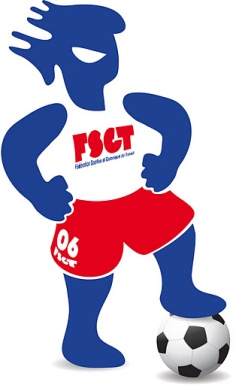   Saison 2014-2015   Cher adhérents, afin de préparer au mieux la saison à venir, merci de nous retourner le formulaire complété avant le 31 mai 2014.Nom du club : 							Sigle : Nom de l’équipe pour la saison prochaine (si changement) :Nombre d’équipe(s) engagée(s) en 2013/14 :Nombre d’équipe(s) pour la saison 2014/15 :Président, dirigeant :					    Tel : 		                Mail :Cette fiche de pré-engagement ne permet pas une inscription définitive au championnat de football FSGT. Le bureau sera fermé du 01 au 16 Aout 2014.N° équipePoule et championnat souhaitésHoraires et lieux souhaitésResponsable de l’équipeE-mail du responsableTel du responsable